Czwartek 30.04Jestem wyjątkowy Każdy z nas jest inny. Każdy wyjątkowy. Ty też, jesteś wyjątkowy. Chciałabym, abyś o tym powiedział. Napisz lub narysuj w księdze. Co różni Cię od innych i sprawia, że czujesz się wyjątkowo. Używaj wszystkich kolorów, wypisz jak najwięcej rzeczy. Pochwal się nimi. Jeśli nie znajdujesz takich rzecz, poproś bliską osobę o pomoc! 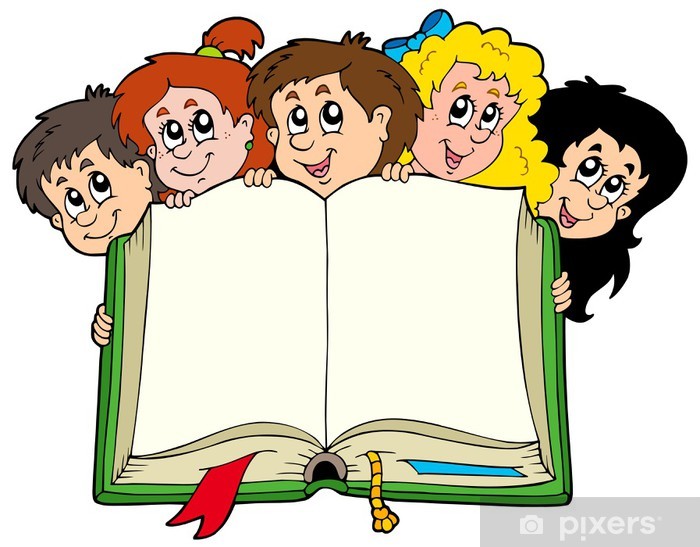 